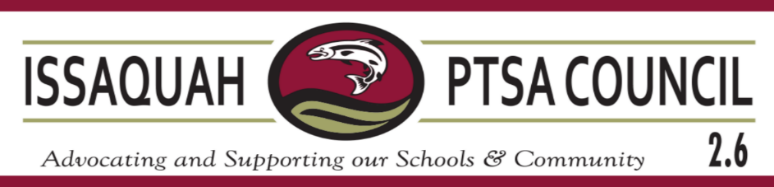 General Membership Meeting AgendaThursday, April 18, 2024 @ 10am (hybrid)Welcome (Open Meeting) 	10:00				Erin EatonConsent Agenda		10:05				Erin Eaton	Jan, Feb & March Meeting Minutes	February & March Treasurers ReportEC Reports			10:10	Vice Presidents						Karissa Mobilia, Tracie Jones & Kristi Hammond		SOA Report					President						Erin EatonStanding Committees              	10:25Advocacy 						Lauren Bartholomew & Shannon MayoArt Docents 						Laurelle Graves & Pauline Tamblyn Diversity, Equity and Inclusion (DEI)			Lovenia Hardin		Family and Community Engagement (FACE)		Laura Ni & Melissa Valdez	 			Membership 						Simran PuriOutreach 						Angela DahreaParentWiser						Hannah BowenReflections 						Angie Warren & Simran PuriSpecial Education 					Betsy GrantWebmaster 						Laura NiAd Hoc Committees                      10:45Council Awards Committee				Laurelle GravesInfluence the Choice 					Laurelle GravesIssaquah Schools Foundation 	(ISF)			Laila CollinsNominating Committee					Laila Collins, Lovenia Hardin & Wendy MarucheckVolunteers for Issaquah Schools (VIS)Guest Speaker			11ISD Budget		Superintendent Tow-Yick  New Business/Q&A		11:30		Adjourn			11:35		UPCOMING DATES5/7 6:30-7:30pm – Golden Acorn/Outstanding Advocate Reception 5/9 at 11am - IPTSAC Board Meeting – Hybrid Options5/10 10am – Family and Community Engagement Meeting – ISD Admin Building5/16 – End of Year Celebration – ISD Admin Building5/17-19 – WSPTA Annual Convention Convention - WSPTA (wastatepta.org)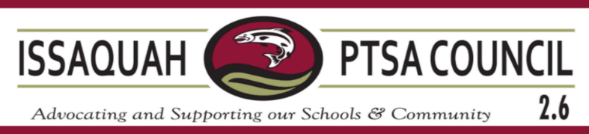 Issaquah PTSA Council Notes: Issaquah PTSA Council serves all local PTAs and PTSAs in the Issaquah School District Council – IssaquahPTSA.org Facebook: Issaquah PTSA Council 2.6 Washington State PTA Website: WAStatePTA.org login: PTALeader password: Advocate National PTA: PTA.org Upcoming Trainings – WAStatePTA.org/Events2023-24 Issaquah PTSA Council – Contact Information2023-24 Issaquah PTSA Council – Contact Information2023-24 Issaquah PTSA Council – Contact InformationExecutive Committee:Erin Eaton  president@issaquahptsa.org Lauren Bartholomew  secretary@issaquahptsa.orgNikki Mason               treasurer@issaquahptsa.org Karissa Mobiliavp-secondaryschools@issaquahptsa.org              Middle Schools:  Beaver Lake, Cougar Mountain, Issaquah, Maywood, Pacific Cascade, Pine LakeHigh Schools: Gibson Ek, Issaquah High, Liberty, SkylineKristi Hammondvp-el-south@issaquahptsa.org South: Apollo, Briarwood, Clark, Cougar Ridge, Issaquah Valley, Maple Hills, Newcastle, Sunset Tracie Jones  vp-el-north@issaquahptsa.org North: Cascade Ridge, Cedar Trails, Challenger, Creekside, Discovery, Endeavour, Grand Ridge, Sunny Hills  Karissa Mobiliavp-secondaryschools@issaquahptsa.org              Middle Schools:  Beaver Lake, Cougar Mountain, Issaquah, Maywood, Pacific Cascade, Pine LakeHigh Schools: Gibson Ek, Issaquah High, Liberty, SkylineKristi Hammondvp-el-south@issaquahptsa.org South: Apollo, Briarwood, Clark, Cougar Ridge, Issaquah Valley, Maple Hills, Newcastle, Sunset Tracie Jones  vp-el-north@issaquahptsa.org North: Cascade Ridge, Cedar Trails, Challenger, Creekside, Discovery, Endeavour, Grand Ridge, Sunny Hills  Karissa Mobiliavp-secondaryschools@issaquahptsa.org              Middle Schools:  Beaver Lake, Cougar Mountain, Issaquah, Maywood, Pacific Cascade, Pine LakeHigh Schools: Gibson Ek, Issaquah High, Liberty, SkylineKristi Hammondvp-el-south@issaquahptsa.org South: Apollo, Briarwood, Clark, Cougar Ridge, Issaquah Valley, Maple Hills, Newcastle, Sunset Tracie Jones  vp-el-north@issaquahptsa.org North: Cascade Ridge, Cedar Trails, Challenger, Creekside, Discovery, Endeavour, Grand Ridge, Sunny Hills   Standing Committees:Ad Hoc Committees:Lauren Bartholomew & Shannon Mayoadvocacy@issaquahptsa.org Laurelle Graves & Pauline Tamblyn artdocent@issaquahptsa.org Lovenia Hardin	DEI@issaquahptsa.org Laura Ni & Melissa Valdez face@issaquahptsa.orgSimran Purimembership@issaquahptsa.orgAngela Dahrea outreach@issaquahptsa.orgHannah Bowen parentwiser@issaquahptsa.orgAngie Warren & Simran Purireflectionsisd@issaquahptsa.orgBetsy Grant special-education@issaquahptsa.orgLaura Ni webmaster@issaquahptsa.org Laurelle Graves (Influence the Choice)InfluenceTheChoice@issaquahptsa.org Laila Collins (ISF)               isf-rep@issaquahptsa.orgVIS – please consider a donation                vis-rep@issaquahptsa.org